ИЗВЕЩЕНИЕ О ПРОВЕДЕНИИ АУКЦИОНАМуниципальное казенное учреждение муниципального образования Славянский район «Агентство территориального развития» (далее-Организатор аукциона), действующее на основании Устава, а также постановлений администрации муниципального образования Славянский рай-он (далее-Уполномоченный орган): № 3216 от 21.12.2021 г. (лот № 1),  № 3217 от 21.12.2021 г. (лот № 2),  № 3218 от 21.12.2021 (лот № 3),  № 3219 от 21.12.2021 (лот № 4),   № 3273 от 24.12.2021 (лот № 5),  № 3272 от 24.12.2021 (лот № 6) сообщает о проведении 17.02.2022 года в 14.00 час. по адресу: г. Славянск-на-Кубани, ул. Красная, 22, актовый зал, аукциона открытого по составу участников и по форме подачи предложений о цене. Лот № 1 на право заключения договора продажи земельного участка с кадастровым номером 23:27:0803005:11155, расположенного по адресу: Краснодарский край, Славянский  район, хутор Бараниковский. ул. Мира, 5, общей площадью 1920 кв. м, категория земель: земли населенных пунктов, разрешенное использование: для индивидуального жилищного строительства. Начальная цена аукциона – 505000 руб. Размер задатка – 101000 руб. «Шаг» аукциона – 15150 руб. Ограничения прав на земельный участок, предусмотренные статьями 56, 56.1 Земельного кодекса Российской Федерации. Земельный участок полностью расположен в границах зоны с реестровым номером 23:27-6.1682. Информация по газоснабжению: возможность газификации отсутствует. Информация по водоснабжению и водоотведению: ВОДОСНАБЖЕНИЕ 1.1. Среднесуточный расход питьевой воды м3/сут,: в т.ч.: хозпитьевые нужды  0,1, производственные нужды 0,1. 1.2. Точка присоединения к существующей сети из ПНД трубы Д-50мм по ул. Кубанской. 1.3.  Свободный напор в сети - 4 мВст. 1.4.Требования по контрольно-измерительной аппаратуре: установить водомерный счетчик калибра Д=15 мм в утепленном, герметичном колодце на точке врезки (п.35 п.п.-Д. Постановление Правительства РФ ЛФ 644 от 29.07.2013г. редакция от 22.05.2020г.). 1.5. Особые условия присоединения: 1) водопровод выполнить из ПНД трубы Д-25мм глубина заложения 1,1м., протяженностью L= .; 2) заключить Договор на водоснабжение с ООО «Жилкомфорт»;3) предоставить проект подключения к центральному водоснабжению. 2.ВОДООТВЕДЕНИЕ:2.1. Среднесуточный расход сточных вод м3/сут - 0,1. 2.2. Точка присоединения к существующей канализационной сети: выполнить строительство гидронепроницаемого выгреба, с последующим вывозом на КНС -1 х. Бараниковский. 2.3. 0собые условия: заключить Договор на вывоз ЖБО с ООО «Жилкомфорт». В соответствии с Правилами землепользования и застройки Протокского сельского поселения Славянского района (в редакции от 26.05.2021 г. № 18) земельный участок расположен в зоне застройки индивидуальными жилыми домами ЖЗ-1,  для которой установлены следующие предельные параметры разрешенного строительства, в соответствии с частью  3 статьи 36 Градостроительного кодекса РФ: минимальная / максимальная площадь земельных участков – 400 /5000 кв. м; минимальная ширина земельных участков вдоль фронта улицы (проезда) – 12 м; максимальное количество этажей зданий – 3 этажа (включая мансардный этаж); максимальная высота зданий – 20 м; максимальный про-цент застройки в границах земельного участка – 60%; максимальный процент застройки под-земной части – не регламентируется; минимальные отступы до границ смежных земельных участков - 3 м;  минимальный отступ от красной линии улиц/проездов (фасадная граница земельного участка) – 5/3 м. Доступ к земельному участку, не имеющему границ с территориями общего пользования, обеспечивается путем установления сервитута, зарегистрированного в порядке, установленном для регистрации прав на недвижимое имущество, либо через земельный участок, правообладателем которого является застройщик. Возведение объектов капитального строительства на земельных участках не обеспеченных доступом не допускается. При разделе земельных участков формирование земельных участков общего пользования из земель для индивидуального жилищного строительства не допускается. Лот  № 2  на право заключения договора аренды земельного участка с кадастровым номером 23:27:0704006:10402, расположенного по адресу: Краснодарский край, Славянский район, Петровское сельское поселение, общей площадью 3418 кв. м, категория земель: земли насе-ленных пунктов, разрешенное использование: для ведения личного подсобного хозяйства (приусадебный земельный участок). Начальная цена аукциона – 65200 руб. Размер задатка –13040 руб. «Шаг» аукциона – 1956 руб. Срок действия договора аренды земельного участка – 20 лет. Ограничения прав: (обременения): на весь земельный участок распространяются огра-ничения (обременения), предусмотренные статьями 56, 56.1 Земельного кодекса Российской Федерации, земельный участок полностью расположен в границах зон с реестровыми номера-ми:  23:27-6.409 , 23:00-6.38. Информация газоснабжению: 1. Максимальная нагрузка - до 7м3/ч (рассчитывается на основании запроса) 2. Подключение объекта капитального строите-льства к сети газораспределения осуществляется на основании договора о подключении, согласно п.5 «Правил подключения (технологического присоединения) газоиспользующего оборудования и объектов капитального строительства к сетям газораспределения», утверж-денных постановлением Правительства РФ от 13.09.21г. №1547 (далее Правила), ТУ прилага-ются к договору п. 42 Правил, срок договора и ТУ определяется согласно п. 53 Правил. Инфор-мация по  водоснабжению и водоотведению: срок действия ТУ 5 лет. 1. ВОДОСНАБЖЕНИЕ 1.1. Среднесуточный расход питьевой воды м3/сут,: в т.ч.: хозпитьевые нужды  0,1, производ-ственные нужды 0,1.1.2. Точка присоединения к существующей сети из ПНД трубы Д-110мм по пер. Тутовый. 1.3.  Свободный напор в сети - 4 мВст. 1.4.Требования по контрольно-измери-тельной аппаратуре: установить водомерный счетчик калибра Д=15 мм в утепленном, герме-тичном колодце на точке врезки ( п.35 п.п.-Д. Постановление Правительства РФ ЛФ 644 от 29.07.2013г. редакция от 22.05.2020г.). 1.5. Особые условия присоединения: 1) водопровод выполнить из ПНД трубы Д-25мм глубина заложения 1,1м., протяженностью L= 19 м.; 2) заключить Договор на водоснабжение с ООО «Жилкомфорт»;3) предоставить проект под-ключения к центральному водоснабжению. 2. ВОДООТВЕДЕНИЕ:2.1. Среднесуточный расход сточных вод м3/сут - 0,1. 2.2. Точка присоединения к существующей канализационной сети -выполнить строительство гидронепроницаемого выгреба, с последующим вывозом на ОСК «Петровские». 2.3.0собые условия заключить Договор на вывоз ЖБО с ООО «Жилкомфорт».  В соответствии с Правилами землепользования и застройки Петровского сельского поселения Славянского района (в редакции от 26.05.2021 г. № 16) земельный участок расположен в зоне застройки индивидуальными жилыми домами с содержанием домашнего скота и птицы Ж –1Б,  для которой установлены следующие предельные параметры разрешенного строительства, в соответствии с частью  3 статьи 36 Градостроительного кодекса РФ: минимальная /максима-льная площадь земельных участков – 1000 /5000 кв. м; минимальная ширина земельных участков вдоль фронта улицы (проезда)– 12 м;  максимальное количество этажей зданий – 3 этажа (включая мансардный этаж); максимальная высота зданий – 20 м;  максимальный процент застройки в границах земельного участка – 60%; максимальный процент застройки подземной части – не регламентируется; минимальные отступы до границ смежных земельных участков - 3 м; минимальный отступ от красной линии улиц/проездов (фасадная граница земельного участка) – 5/3 м. Лот № 3  на право заключения договора продажи земельного участка с кадастровым номером 23:27:1201000:1968, расположенного по адресу: Краснодар-ский край, Славянский муниципальный район, Прибрежное сельское поселение, поселок Степной, улица Фестивальная, з/у ЗА, общей площадью 400 кв. м, категория земель: земли населенных пунктов, разрешенное использование: для индивидуального жилищного стро-ительства. Начальная цена аукциона – 146000 руб. Размер задатка –29200 руб. «Шаг» аукциона – 4380 руб. Ограничения прав: (обременения): нет. Лот № 4  на право заключения договора продажи земельного участка с кадастровым номером 23:27:1201000:1969, расположенного по адресу: Краснодарский край, Славянский муниципальный район, Прибрежное сельское поселение, поселок Степной, улица Фестивальная, з/у 5А, общей площадью 729 кв. м, категория земель: земли населенных пунктов, разрешенное использование: для индивидуаль-ного жилищного строительства. Начальная цена аукциона – 264000 руб. Размер задатка –52800 руб. «Шаг» аукциона – 7920 руб. Ограничения прав (обременения): нет. По  лотам  № 3, 4: информация по газоснабжению - возможность газификации отсутствует; информация по водоснабжению и водоотведению - предельно-свободная мощность существующих сетей: не более 0,5м3 /сут; срок действия ТУ в соответствие с постановлением Правительства РФ № 83 от 13.02.2006 г. По лотам № 3, 4  соответствии с Правилами землепользования и застройки  Прибрежного  сельского поселения Славянского района (в редакции от 20.04.2021 г. № 15) земельные участки расположены  в зоне застройки индивидуальными жилыми домами с содержанием домашнего скота и птицы Ж –1Б,  для которой установлены следующие предель-ные параметры разрешенного строительства, в соответствии с частью  3 статьи 36 Градостро-ительного кодекса РФ: минимальная/максимальная площадь земельных участков – 400/2000 кв. м; минимальная ширина земельных участков вдоль фронта улицы (проезда) – 12 м, за исключением перераспределения с земельными участками государственная собственность на которые не разграничена;  максимальное количество этажей зданий – 3 этажа (включая ман-сардный этаж);максимальная высота зданий – 20 м;  максимальный процент застройки в гра-ницах земельного участка – 60%; максимальный процент застройки подземной части – не регламентируется; минимальные отступы до границ смежных земельных участков - 3 м;  мини-мальный отступ от красной линии улиц/проездов – 5/3 м. Лот № 5 на право заключения дого-вора аренды земельного участка с кадастровым номером 23:27:0704021:10713, расположенного по адресу: Краснодарский край, Славянский муниципальный район,  Петровское сельское по-селение, станица Петровская, улица Кооперативная, земельный участок №70А, общей площа-дью 2039 кв. м, категория земель: земли населенных пунктов, разрешенное использование: для индивидуального жилищного строительства. Начальная цена аукциона – 25 347 руб. Размер задатка – 12 673 руб. «Шаг» аукциона – 760  руб. Срок действия договора аренды земельного участка – 20 лет. Ограничения прав: (обременения): на земельный участок площадью 1942 кв. м расположенный  в границах зоны с реестровым номером 23:27:-6.1049; на земельный участок площадью 1942 кв. м расположенный  в границах зоны с реестровым номером 23:27:-6.1000; на весь земельный участок  расположенный в границах зоны с реестровым номером 23:00-6.38; на весь земельный участок распространяются ограничения прав, предусмотренные статьями 56, 56.1 Земельного Кодекса РФ. Информация газоснабжению: возможность газификации отсут-ствует. Информация по  водоснабжению и водоотведению: технические условия на водоснаб-жение и водоотведение не могут быть представлены в виду отсутствия центральной водопро-водной сети. Необходимо проложить водопровод из труб ПНД  Д – 40 мм, протяженностью  L=510 м от земельного участка по ул. Луговая, 29, до земельного участка с кадастровым номе-ром 23:27:0704021:10713. В соответствии с Правилами землепользования и застройки Петровского сельского поселения Славянского района (в редакции от 26.05.2021 г. № 16) земельный участок расположен в зоне  застройки индивидуальными жилыми домами с содержанием домашнего скота и птицы  Ж – 1Б, для которой установлены следующие предельные параметры разрешенного строительства, в соответствии с частью 3 статьи 36 Градостроительного кодекса Российской Федерации: минимальная-/ максимальная площадь земельных участков – 400 /5000 кв. м; минимальная ширина земельных участков вдоль фронта улицы (проезда) – 12 м; максимальное количество этажей зданий – 3 этажа (включая мансардный этаж); максимальная высота зданий – 20 м; максимальный про-цент застройки в границах земельного участка – 60%; максимальный процент застройки под-земной части – не регламентируется; минимальные отступы до границ смежных земельных участков - 3 м; минимальный отступ от красной линии улиц/проездов (фасадная граница земельного участка) – 5/3 м. Доступ к земельному участку, не имеющему границ с территориями общего пользования, обеспечивается путем установления сервитута, зарегистрированного в порядке, установленном для регистрации прав на недвижимое имущество, либо через земельный участок, правообладателем которого является застройщик. Возведение объектов капитального строительства на земельных участках не обеспеченных доступом не допускается. При разделе земельных участков формирование земельных участков общего пользования из земель для индивидуального жилищного строительства не допускается. Лот №6 на право заключения договора аренды земельного участка с кадастровым номером 23:27:0801000:11253, располо-женного по адресу: Краснодарский край, Славянский муниципальный район, Протокское сель-ское поселение, хутор Нещадимовский, улица Цветочная, земельный участок  9, общей пло-щадью 66436 кв.м, категория земель: земли сельскохозяйственного назначения, разрешенное использование: садоводство. Начальная цена аукциона – 422 543 руб. Размер задатка – 84 508 руб. «Шаг» аукциона – 12675  руб. Срок действия договора  аренды земельного участка – 10 лет. Ограни-чения прав: (обременения): нет. в соответствии с Правилами землепользования и застройки Протокского сельского поселения Славянского района (в редакции от 26.05.2021 г. № 18) земельный участок расположен в зоне сельскохозяйственных угодий СХ-1 для которой уста-новлены следующие предельные размеры земельных участков и предельные параметры разрешенного строительства: минимальная/максимальная площадь земельных участков пред-назначенных для сельскохозяйственного использования -300/ 5500000 кв. м; минимальная ширина земельных участков вдоль фронта улицы (проезда) – 10 м. Застройка участков не допускается, минимальные отступы от границ участка в целях определения мест допустимого размещения зданий, строений сооружений, максимальный процент застройки, максимальная этажность и максимальная высота зданий, строений, сооружений от уровня земли не предусматриваются. Осмотр земельных участков проводится заявителями самостоятельно. Отсутствие возможности подключения и соответственно отсутствие информации о технических условиях подключения (технологического присоединения) ОКС к сетям инженерно-технического обеспечения, предусматривающая предельную свободную мощность существующих сетей инженерно-технического обеспечения, максимальную нагрузку и сроки подключения ОКС к сетям,  не является препятствием для проведения аукциона (письмо МЭР  РФ от 30.06.2015 г № Д23и-3009). Льготы согласно ст. 39.11 ЗК РФ п. 21 п.п. 11 не установлены. Требования согласно ст. 39.11 ЗК РФ п. 21 п.п.12,13,14 не установлены. Порядок приема (подачи) заявок на участие в аукционе: прием заявок и документов для участия в аукционе осуществляется у организатора аукциона на бумажном носителе при личном обращении, почтовым отправлением заказным письмом с уведомлением. Все документы предоставляются заявителями одновременно с заявкой. Документ, удостоверяющий личность, подающего заявку при личном обращении, предоставляется в оригинале (для обозрения). Прием заявок, а также ознакомление со всеми материалами о пред-мете аукциона осуществляется у организатора аукциона по адресу: г. Славянск-на-Кубани, ул. Ковтюха, 29, каб. № 3, с 17.01.2022 г. по 10.02.2022 г. (включительно) с 09.00 до 12.00 в рабочие дни, контактный телефон: 8 (86146) 4-46-60. Для участия в аукционе заявители представляют следующие документы: 1) заявку на участие в аукционе по установленной форме (при направлении заявки почтовым отправлением нотариально заверенная), (форма заявки размещена на официальных сайтах: в сети «Интернет» для размещения информации о проведении торгов, определенном Правительством РФ (www.torgi.gov.ru), уполномоченного органа и организатора аукциона) с указанием банковских реквизитов счета для возврата задатка; 2) копии документов, удостоверяющих личность заявителя (для физических лиц) (при направлении заявки почтовым отправлением нотариально заверенные); 3) надлежащим образом заверенный перевод на русский язык документов о государственной регистрации юридического лица в соответствии с законодательством иностранного государства в случае, если заявителем является иностранное юридическое лицо; 4) документы, подтверждающие внесение задатка. Порядок внесения задатка: задаток вносится заявителем единовременным платежом в полном объеме с указанием даты проведения аукциона и номера лота на счет Организатора аукциона по следующим банковским реквизитам: Финансовое управление (МКУ «АТР») л/сч 902412430; ЮЖНОЕ ГУ БАНКА РОССИИ//УФК по Краснодарскому краю г. Краснодар; ИНН: 2370009604; КПП: 237001001; р/сч: 03232643036450001800; кор.счет 40102810945370000010; БИК: 010349101; КБК 90200000000000000510; ОКТМО 03645000. Задаток должен поступить на счет организатора аукциона не позднее 15.02.2022 г. до 15.00 час. Внесение задатка третьими лицами за участника, подавшего заявку для участия в аукционе, не допускается. Настоящее информационное сообщение является публичной офертой для заклю-чения договора о задатке, а перечисление претендентом задатка и подача заявки на участие в аукционе являются акцептом такой оферты, после чего договор о задатке считается заключен-ным в письменном виде. Внесенный задаток возвращается: - участникам аукциона в случае отказа от проведения аукциона, в течение трех дней со дня принятия данного решения; заяви-телю, не допущенному к участию в аукционе, в течение трех дней со дня оформления прото-кола рассмотрения заявок на участие в аукционе;  заявителю, отозвавшему до дня окончания срока приема заявок, принятую организатором аукциона заявку, в течение трех рабочих дней со дня поступления уведомления об отзыве заявки (в случае отзыва заявки заявителем позднее дня окончания срока приема заявок задаток возвращается в порядке, установленном для участ-ников аукциона); - участникам аукциона, не ставшим победителями, в течение трех рабочих дней со дня подписания протокола о результатах аукциона. Задаток, внесенный лицом, приз-нанным победителем аукциона, засчитываются в счет арендной платы за него. Согласно пун-кту 21 статьи 39.12 ЗК РФ задаток, внесенный лицом, признанным победителем аукциона, задаток, внесенный иным лицом, с которым договор аренды земельного участка заключается в соответствии с пунктом 13, 14 или 20 статьи 39.12 ЗК РФ, засчитываются в счет арендной платы за него. Задатки, внесенные этими лицами, не заключившими в установленном порядке договора купли-продажи или договора аренды земельного участка вследствие уклонения от заключения указанных договоров, не возвращаются. Рассмотрение заявок и признание зая-вителей участниками аукциона состоится  15.02.2022 г. в 15.00 час. по адресу: г. Славянск-на-Кубани, ул. Ковтюха, 29, каб. № 3. В случае, если по окончании срока подачи заявок на учас-тие в аукционе подана только одна заявка на участие в аукционе или не подано ни одной заявки на участие в аукционе, аукцион признается несостоявшимся. Если единственная заявка на участие в аукционе и заявитель, подавший указанную заявку, соответствуют всем требо-ваниям и указанным в извещении о проведении аукциона условиям аукциона, уполномо-ченный орган в течение десяти дней со дня рассмотрения указанной заявки обязан направить заявителю три экземпляра подписанного проекта договора аренды земельного участка. При этом размер ежегодной арендной платы по договору аренды земельного участка определяется в размере, равном начальной цене предмета аукциона. Порядок проведения аукциона:  перед началом аукциона участники (представители участников) должны представить документы, подтверждающие их личность, пройти регистрацию и получить пронумерованные карточки участника аукциона;  аукцион ведет член комиссии по проведению аукционов по продаже земельных участков или права на заключение договоров аренды земельных участков, аукцион начинается с оглашения аукционистом наименования земельного участка, основных его характеристик, начальной цены и «шага» аукциона; каждую последующую цену аукционист назначает путем увеличения предыдущей цены на «шаг» аукциона. После объявления каждой цены аукционист называет номер карточки участника аукциона, который первым поднял карточку, и указывает на этого участника. Затем аукционист объявляет следующую цену в соответствии с «шагом» аукциона; при отсутствии участников аукциона, готовых заключить договор аренды по названной цене, аукционист повторяет эту цену три раза. Если после трое-кратного объявления цены ни один из участников не поднял карточку, аукцион завершается. Победителем аукциона признается участник, номер карточки которого был назван аукциони-стом последним; по завершении аукциона аукционист объявляет о завершении аукциона, называет сумму, сложившуюся в ходе аукциона и номер карточки победителя аукциона; стоимость, предложенная победителем аукциона, заносится в протокол об итогах аукциона, составляемых в двух экземплярах; победителем аукциона признается участник аукциона, предложивший наибольший размер ежегодной арендной платы за земельный участок. В случае, если в аукционе участвовал только один участник или при проведении аукциона не присутствовал ни один из участников аукциона, либо в случае, если после троекратного объ-явления предложения о начальной цене предмета аукциона не поступило ни одного пред-ложения о цене предмета аукциона, которое предусматривало бы более высокую цену пред-мета аукциона, аукцион признается несостоявшимся. Уполномоченный орган направляет победителю аукциона или единственному принявшему участие в аукционе его участнику три экземпляра подписанного проекта договора аренды земельного участка в десятидневный срок со дня составления протокола о результатах аукциона. При этом размер ежегодной арендной платы по договору аренды земельного участка определяется в размере, предложенном победи-телем аукциона, или в случае заключения указанного договора с единственным принявшим участие в аукционе его участником устанавливается в размере, равном начальной цене пред-мета аукциона. Не допускается заключение указанного договора ранее, чем через десять дней со дня размещения информации о результатах аукциона на официальном сайте. По результа-там аукциона определяется ежегодный размер арендной платы или цена продажи земельного участка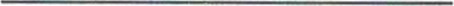 Директор МКУ «АТР»                                                       О.В. Скорик